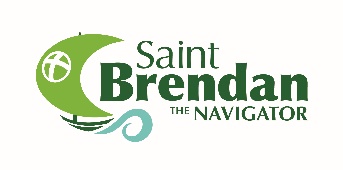 Suggested Music for the Mass of Christian BurialMusic during the Mass of Christian Burial can evoke emotions and provide consolation during this time of mourning, but above all, lift our worship to another level of prayer.  Our music director and professional cantor will provide the singing and accompaniment unless other arrangements are made with the director.  The responsorial psalm, Mass settings and Song of Farewell for the final commendation are chosen by the music director.  Please choose four songs: processional, preparation of the altar, communion and recessional.  There are suggestions below, but if there is another hymn not on this list, please ask. All music must be sacred.  The bereavement coordinator can assist you with choosing music and where to place each in the Mass.Traditional/Choral Hymns                                                                    Adoro Te DevoteAll Is Well with my SoulAll Creatures of our God and King Amazing GraceBe Not AfraidBe Thou My VisionEye Has Not Seen				For All the SaintsGift of Finest WheatHere I Am, LordHoly God We Praise Thy Name			How Great Thou ArtI Am the Bread of LifeI Heard the Voice of Jesus SayLet There Be Peace on Earth		Love Divine, All Loves Excelling O God Beyond All PraisingOn Eagle’s WingsPraise and Worship Songs10,000 ReasonsAmazing Grace (My Chains Are Gone)CornerstoneIn Christ AloneLord, I Need YouReckless LoveThe BlessingWhat a Beautiful NameCantor SolosAve MariaPanis AngelicusFor Those Who Served Our CountryEternal Father, Strong to SaveFaith of Our FathersOne Bread, One BodySoftly and Tenderly Jesus Is CallingThe King of Love My Shepherd IsThe SummonsThere’s a Wideness in God’s MercyThe Strife is O’erWhat Wondrous Love Is ThisYou Are Mine